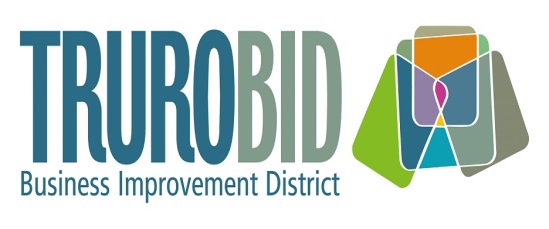 Truro Traders MeetingMonday 28 October 2.30pm at the Truro BID 
(First Floor, Truro Library).Truro Businesses are invited to attend the Truro Traders  Meeting to discuss current trading opportunities.• Ideas and opportunities for collaborative workingPlease let us know if you are coming along by emailing Sian.knights@trurobid.co.ukIt would be great for you to attend and to collectively work together.Truro Traders MeetingMonday 28 October 2.30pm at the Truro BID 
(First Floor, Truro Library).Truro Businesses are invited to attend the Truro Traders  Meeting to discuss current trading opportunities.• Ideas and opportunities for collaborative workingPlease let us know if you are coming along by emailing Sian.knights@trurobid.co.ukIt would be great for you to attend and to collectively work together.